BIESZCZADY	- 5 dni -	PROGRAM WYCIECZKI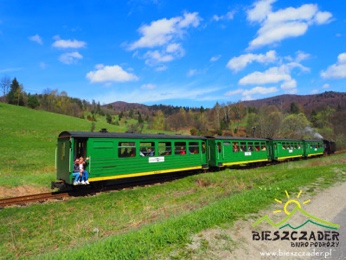 I DZIEŃ „Podróż w BIESZCZADY”, 14 sierpień 2023, poniedziałek:			630 km • godz. 430 wyjazd autokarem klienta z Milicza• około 1430 spotkanie z przewodnikiem w Sanoku (zatoczka autobusowa przed rondem Z. Beksińskiego) • 1600 REJS STATKIEM po Zalewie Solińskim• 1800 obiadokolacja i nocleg w Pensjonacie w okolicach Zalewu SolińskiegoII DZIEŃ „NA WIELKIEJ OBWODNICY”, 15 sierpień 2023, wtorek:			180 km• 730 śniadanie, 830 wyjazd na wycieczkę z przewodnikiem 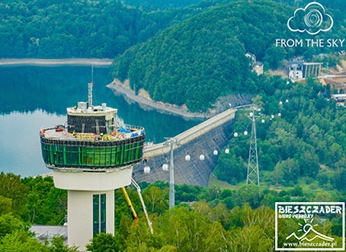 • 1000 przejazd BIESZCZADZKĄ CIUCHCIĄ wąskotorową• 1215 posiłek: zupa borowikowa + pieróg olbrzym + kompot • 1300 wizyta w PRACOWNI IKON, czas wolny w Cisnej• SPACER widokowy do schroniska pod Małą Rawką, 1 h• przejazd KOLEJĄ GONDOLOWĄ nad Zalewami Solińskim i Myczkowieckim• wejście na WIEŻĘ WIDOKOWĄ z panoramą od Gór Słonnych aż po Połoniny• około 19-tej obiadokolacja, 2000 OGNISKO z KIEŁBASKAMI i noclegIII DZIEŃ „WĘGRY na słodko i na ostro”, 16 sierpień 2023, środa:				630 km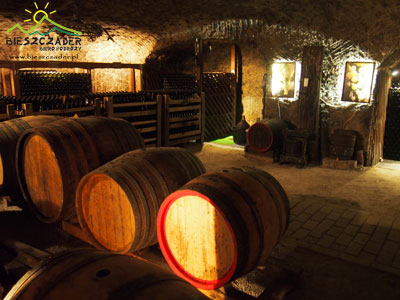 • 530 śniadanie, 600 wyjazd autokarem na południe, suchy prowiant na podróż za obiadokolację• spacer po SAROSPATAKU – kościół św. Elżbiety i zamek Rakoczego• KĄPIEL w jedynych w Europie grotach wapiennych w Miszkolcu (3 godz.) • 1730 DEGUSTACJA 4 gatunków win w prawdziwej piwnicy z beczkami• GOLONKI peklowane i zapiekane w półmetrowych CHLEBACH podawane podczas degustacji• około 23-ej powrót do hotelu i noclegIV DZIEŃ „OKOLICE KROSNA”, 17 sierpień 2023, czwartek: 	        			190 km• 700 śniadanie, 830 wyjazd na wycieczkę z przewodnikiem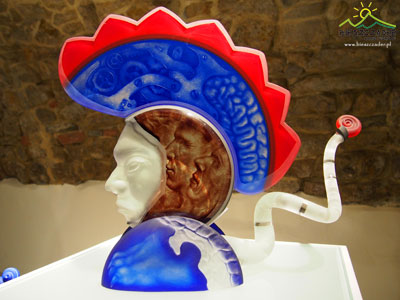 • 1000 HUTA SZKŁA artystycznego w Rymanowie • 1200 SKANSEN w BÓBRCE – Muzeum Przemysłu Naftowego im. Ignacego Łukasiewicza• 1430 obiad w restauracji w Krośnie • zwiedzanie KROSNA: rynek, kościół franciszkanów, rynek…• …00 PIJALNIA CZEKOLADY w Korczynie – zwiedzanie, film o czekoladzie, zakupy• 1900 obiadokolacja i noclegV DZIEŃ „ŁANCUT”, 18 sierpień 2023, piątek:						650 km• 800 śniadanie, 845 pakowanie rzeczy do autokaru, 900 wyjazd na wycieczkę (dzień bez przewodnika)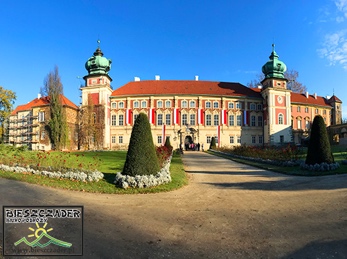 • 1130 zwiedzanie ZAMKU w ŁAŃCUCIE, stajni i wozowni • 1400 obiad, powrót do Milicza około 2200Świadczenia (cena obejmuje):						- 4 noclegi			- przejazd ciuchcią 		- ognisko z kiełbaskami 	- zamek Łańcut- 4 śniadania		- zupa+pieróg+kompot	- huta szkła 		- usługi przewodnika 3 dni	- 3 obiadokolacje		- pracownia ikon		- skansen Bóbrka		- opłaty parkingowe i TFG i TFP		- 1 suchy prowiant 		- wstęp do BdNP		- obiad IV i V dnia		- ubezpieczenie NNW 5 dni- rejs statkiem		- gondola + wieża		- pijalnia czekolady		- podatek VAT marża	- WĘGRY: transport, wstęp na baseny, degustacja win, golonki w chlebach, usługi pilota, ubezpieczenie NNW i KL, opłaty parkingowePodane godziny, kolejność programu oraz ceny biletów wstępu (podane obowiązywały w 2022 roku) mogą ulec zmianie i zależą od pogody, dostępności atrakcji, warunków drogowych, charakteru grupy, nieprzewidywalnych zdarzeń.